บันทึกข้อความส่วนราชการ  คณะแพทยศาสตร์    ภาควิชา                         โทร.                                     	                   .     ที่   อว 0603.10.10/       	                 	     วันที่           เมษายน  2567                           .                                           เรื่อง   ขอแจ้งปิดบัญชีโครงการวิจัย	       .เรียน	คณบดีคณะแพทยศาสตร์ตามที่ ข้าพเจ้า...............................................................ตำแหน่ง.................................. สังกัดภาควิชา.............................. คณะแพทยศาสตร์ หัวหน้าโครงการวิจัย เรื่อง “..........................................................................” (ภาษาอังกฤษ.....................) ได้รับการอนุมัติจากคณะกรรมการจริยธรรมการวิจัย
ในมนุษย์เมื่อวันที่ ..................................... (COA No. ......................., IRB No. …………………) และได้รับอนุมัติให้เปิดบัญชีโครงการ ชื่อบัญชี “........................................” บัญชีเลขที่ ...................... ตามความทราบแล้วนั้นในการนี้ โครงการวิจัยฯ ดังกล่าว ได้ดำเนินการเสร็จสิ้นเป็นที่เรียบร้อยแล้ว ข้าพเจ้าจึงขอแจ้งปิดบัญชีโครงการวิจัย โดยแนบสำเนาสมุดบัญชีมาพร้อมนี้จึงเรียนมาเพื่อโปรดพิจารณา    (........................................................)หัวหน้าโครงการวิจัย(.......................................................)หัวหน้าภาควิชา...........................ที่  อว 0603.10/					             	คณะแพทยศาสตร์ มหาวิทยาลัยนเรศวร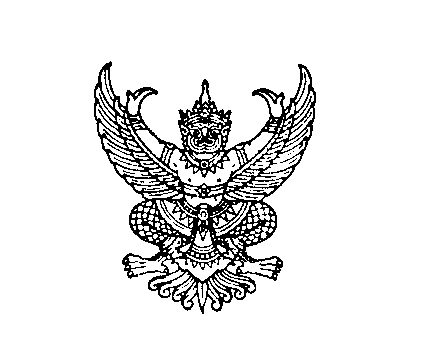 							     	อำเภอเมืองฯ จังหวัดพิษณุโลก 65000						         เมษายน 2567	เรื่อง  ขอปิดบัญชีเรียน  ผู้จัดการธนาคารกรุงไทย จำกัด (มหาชน) สาขามหาวิทยาลัยนเรศวรตามที่ ...................................... ตำแหน่ง................................ สังกัดภาควิชา............................. 
คณะแพทยศาสตร์ มหาวิทยาลัยนเรศวร หัวหน้าโครงการวิจัย เรื่อง “........................................................................” (ชื่อภาษาอังกฤษ.................................................................) ได้รับการอนุมัติจากคณะกรรมการจริยธรรมการวิจัยในมนุษย์เมื่อวันที่ ............................ (COA No. ......................, IRB No. ........................) 
และได้รับอนุมัติให้เปิดบัญชีโครงการ ชื่อบัญชี “...........................................................” บัญชีเลขที่ ............................... นั้น	ในการนี้ โครงการวิจัยฯ ดังกล่าว ได้ดำเนินการเสร็จสิ้นเป็นที่เรียบร้อยแล้ว  คณะแพทยศาสตร์ มหาวิทยาลัยนเรศวร โดย ........................................ 
ขอปิดบัญชีโครงการวิจัยดังกล่าวข้างต้น		จึงเรียนมาเพื่อโปรดพิจารณาขอแสดงความนับถือ(ผู้ช่วยศาสตราจารย์ แพทย์หญิงพิริยา นฤขัตรพิชัย)คณบดีคณะแพทยศาสตร์ภาควิชา....................... โทร.  0 5596 ...........ไปรษณีย์อิเล็กทรอนิกส์                  @nu.ac.th